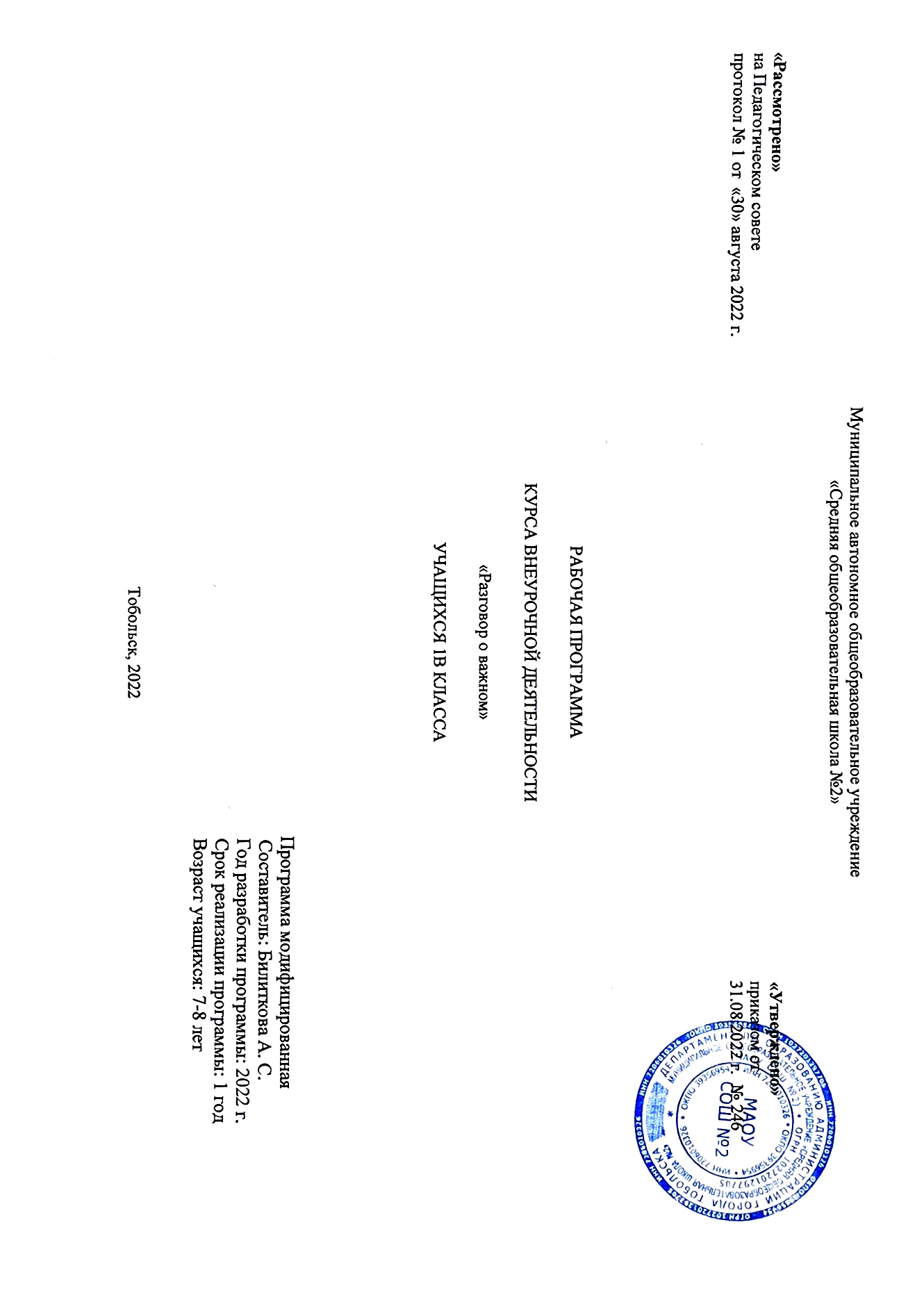 Планируемые результаты освоения курса внеурочной деятельностиЛичностные результаты:становление ценностного отношения к своей Родине – России;осознание своей этнокультурной и российской гражданской идентичности;сопричастность к прошлому, настоящему и будущему своей страны и родного края;уважение к своему и другим народам;первоначальные представления о человеке как члене общества, о правах и ответственности, уважении и достоинстве человека, о нравственно-этических нормах поведения и правилах межличностных отношений;признание индивидуальности  каждого человека;проявление сопереживания, уважения и доброжелательности;неприятие любых форм поведения, направленных на причинение физического и морального вреда другим людям;бережное отношение к природе;неприятие действий, приносящих вред природе.Метапредметные результатыОвладение универсальными учебными познавательными действиями:1) базовые логические действия:сравнивать объекты, устанавливать основания для сравнения, устанавливать аналогии;объединять части объекта (объекты) по определенному признаку;определять существенный признак для классификации, классифицировать предложенные объекты;находить закономерности и противоречия в рассматриваемых фактах, данных и наблюдениях на основе предложенного педагогическим работником алгоритма;выявлять недостаток информации для решения учебной (практической) задачи на основе предложенного алгоритма;устанавливать причинно-следственные связи в ситуациях, поддающихся непосредственному наблюдению или знакомых по опыту, делать выводы;2) базовые исследовательские действия:определять разрыв между реальным и желательным состоянием объекта (ситуации) на основе предложенных педагогическим работником вопросов;с помощью педагогического работника формулировать цель, планировать изменения объекта, ситуации;сравнивать несколько вариантов решения задачи, выбирать наиболее подходящий (на основе предложенных критериев);проводить по предложенному плану опыт, несложное исследование по установлению особенностей объекта изучения и связей между объектами (часть – целое, причина – следствие);формулировать выводы и подкреплять их доказательствами на основе результатов проведенного наблюдения (опыта, измерения, классификации, сравнения, исследования);прогнозировать возможное развитие процессов, событий и их последствия в аналогичных или сходных ситуациях;3) работа с информацией:выбирать источник получения информации;согласно заданному алгоритму находить в предложенном источнике информацию, представленную в явном виде;распознавать достоверную и недостоверную информацию самостоятельно или на основании предложенного педагогическим работником способа ее проверки;соблюдать с помощью взрослых (педагогических работников, -        родителей (законных представителей) несовершеннолетних обучающихся) правила информационной безопасности при поиске информации в интернете;анализировать и создавать текстовую, видео-, графическую, звуковую информацию в соответствии с учебной задачей;самостоятельно создавать схемы, таблицы для представления информации.Овладение универсальными учебными коммуникативными действиями:1) общение:воспринимать и формулировать суждения, выражать эмоции в соответствии с целями и условиями общения в знакомой среде;проявлять уважительное отношение к собеседнику, соблюдать правила ведения диалога и дискуссии;признавать возможность существования разных точек зрения;корректно и аргументировано высказывать свое мнение;строить речевое высказывание в соответствии с поставленной задачей;создавать устные и письменные тексты (описание, рассуждение, повествование);готовить небольшие публичные выступления;подбирать иллюстративный материал (рисунки, фото, плакаты) к тексту выступления;2) совместная деятельность:формулировать краткосрочные и долгосрочные цели (индивидуальные с учетом участия в коллективных задачах) в стандартной (типовой) ситуации на основе предложенного формата планирования, распределения промежуточных шагов и сроков;принимать цель совместной деятельности, коллективно строить действия по ее достижению: распределять роли, договариваться, обсуждать процесс и результат совместной работы;проявлять готовность руководить, выполнять поручения, подчиняться;ответственно выполнять свою часть работы;оценивать свой вклад в общий результат;выполнять совместные проектные задания с опорой на предложенные образцы.Овладение универсальными учебными регулятивными действиями:1) самоорганизация:планировать действия по решению учебной задачи для получения результата;выстраивать последовательность выбранных действий;2) самоконтроль:устанавливать причины успеха/неудач учебной деятельности;корректировать свои учебные действия для преодоления ошибок.Предметные результатыСформировано представление:о политическом устройстве Российского государства, его институтах, их роли в жизни общества, о его важнейших законах; о базовых национальных российских ценностях;символах государства — Флаге, Гербе России, о флаге и гербе субъекта Российской Федерации, в котором находится образовательное учреждение;институтах гражданского общества, о возможностях участия граждан в общественном управлении; правах и обязанностях гражданина России;народах России, об их общей исторической судьбе, о единстве народов нашей страны; национальных героях и важнейших событиях истории России и ее народов;религиозной картине мира, роли традиционных религий в развитии Российского государства, в истории и культуре нашей страны;возможном негативном влиянии на морально-психологическое состояние человека компьютерных игр, кино, телевизионных передач, рекламы;нравственных основах учебы, ведущей роли образования, труда и значении творчества в жизни человека и общества;роли знаний, науки, современного производства в жизни человека и общества;единстве и взаимовлиянии различных видов здоровья человека: физического, нравственного (душевного), социально-психологического (здоровья семьи и школьного коллектива);влиянии нравственности человека на состояние его здоровья и здоровья окружающих его людей; душевной и физической красоте человека;важности физической культуры и спорта для здоровья человека, его образования, труда и творчества;активной роли человека в природе.Сформировано ценностное отношение:к русскому языку как государственному, языку межнационального общения; своему национальному языку и культуре;семье и семейным традициям;учебе, труду и творчеству;своему здоровью, здоровью родителей (законных представителей), членов своей семьи, педагогов, сверстников;природе и всем формам жизни.Сформирован интерес:к чтению, произведениям искусства, театру, музыке, выставкам и т. п.;общественным явлениям, понимать активную роль человека в обществе;государственным праздникам и важнейшим событиям в жизни России, в жизни родного города;природе, природным явлениям и формам жизни;художественному творчеству.Сформированы умения:устанавливать дружеские взаимоотношения в коллективе, основанные на взаимопомощи и взаимной поддержке;проявлять бережное, гуманное отношение ко всему живому;соблюдать общепринятые нормы поведения в обществе;распознавать асоциальные поступки, уметь противостоять им; проявлять отрицательное отношение к аморальным поступкам, грубости, оскорбительным словам и действиям.Содержание курса внеурочной деятельности        Содержание курса «Разговоры о важном» направлено на формирование у обучающихся ценностных установок, в числе которых – созидание, патриотизм и стремление к межнациональному единству. Темы занятий приурочены к государственным праздникам, знаменательным датам, традиционным праздникам, годовщинам со дня рождения известных людей – ученых, писателей, государственных деятелей и деятелей культуры:День знаний; Наша страна – Россия; 165- лет со дня рождения К.Э.  Циолковского; День музыки; День пожилого человека; День учителя; День отца. Международный день школьных библиотек. День народного единства. Мы разные, мы вместе. День матери. Символы России. Волонтеры. День Героев Отечества. День Конституции. Тема Нового года. Семейные праздники и мечты. Рождество. День снятия  блокады Ленинграда. 160 лет со дня  рождения К.С. Станиславского. День Российской науки. Россия и мир. День защитника Отечества. Международный женский день. 110 лет со дня рождения советского писателя и поэта, автора слов гимнов РФ и СССР С.В. Михалкова. День воссоединения Крыма с России. Всемирный день театра. День космонавтики. Мы – первые. Память о геноциде советского народа нацистами и их пособниками. День Земли. День Труда. День Победы. Бессмертный полк. День детских общественных организаций.  Россия – страна возможностейТематическое планирование№Тема занятияФорма проведения занятияДеятельность ЦОР/ЭОРДатаСентябрьСентябрьСентябрьСентябрьСентябрьСентябрь1День знаний. Зачем человеку знания?Эвристическая беседа, викторинаПознавательная, игровая edsoo.ru/Metodicheskie_videouroki.htm apkpro.ru/razgovory-o-vazhnom05.092Что мы Родиной зовем?Эвристическая беседа, работа с интерактивной картой Познавательная, игроваяedsoo.ru/Metodicheskie_videouroki.htm apkpro.ru/razgovory-o-vazhnom12.093Мечтаю летатьЭвристическая беседаПознавательная, игроваяedsoo.ru/Metodicheskie_videouroki.htm apkpro.ru/razgovory-o-vazhnom19.094Традиции моей семьиЭвристическая беседаПознавательная, игроваяedsoo.ru/Metodicheskie_videouroki.htm apkpro.ru/razgovory-o-vazhnom26.09ОктябрьОктябрьОктябрьОктябрьОктябрьОктябрь5Если бы я был учителемЭвристическая беседаПознавательная, игроваяedsoo.ru/Metodicheskie_videouroki.htmapkpro.ru/razgovory-o-vazhnom03.106Отчество - от слова  «отец»Эвристическая беседа, творческая мастерскаяПознавательная, игроваяedsoo.ru/Metodicheskie_videouroki.htmapkpro.ru/razgovory-o-vazhnom10.107Я хочу увидеть музыкуЭвристическая беседа, музыкальный конкурс талантовПознавательная, игроваяedsoo.ru/Metodicheskie_videouroki.htmapkpro.ru/razgovory-o-vazhnom17.108Я и моя семьяСтроим семейное древоТворческая edsoo.ru/Metodicheskie_videouroki.htmapkpro.ru/razgovory-o-vazhnom24.10НоябрьНоябрьНоябрьНоябрьНоябрьНоябрь9День народного единстваЭвристическая беседаПознавательная edsoo.ru/Metodicheskie_videouroki.htm08.11.10Память временЭвристическая беседаПознавательная edsoo.ru/Metodicheskie_videouroki.htm14.1111Самое главное слово на землеЭвристическая беседа, творческая мастерскаяПознавательная, игроваяedsoo.ru/Metodicheskie_videouroki.htm21.1112Какие в нашей стране есть символыЭвристическая беседаПознавательная edsoo.ru/Metodicheskie_videouroki.htm28.11ДекабрьДекабрьДекабрьДекабрьДекабрьДекабрь13Если ты добрый, это хорошоЭвристическая беседаПознавательная, игроваяedsoo.ru/Metodicheskie_videouroki.htmapkpro.ru/razgovory-o-vazhnom05.1214С чего начинается Родина…Эвристическая беседаПознавательная, творческая edsoo.ru/Metodicheskie_videouroki.htmapkpro.ru/razgovory-o-vazhnom12.1215День КонституцииЭвристическая беседаПознавательная edsoo.ru/Metodicheskie_videouroki.htmapkpro.ru/razgovory-o-vazhnom09.1216Умеем ли мы мечтать?Эвристическая беседа, конкурс рисунковТворческая edsoo.ru/Metodicheskie_videouroki.htmapkpro.ru/razgovory-o-vazhnom26.12ЯнварьЯнварьЯнварьЯнварьЯнварьЯнварь17Светлый праздник РождестваЭвристическая беседа, творческая работа: елочная игрушкаТворческая edsoo.ru/Metodicheskie_videouroki.htm apkpro.ru/razgovory-o-vazhnom16.0118Ленинград в дни блокадыЭвристическая беседаПознавательная edsoo.ru/Metodicheskie_videouroki.htm apkpro.ru/razgovory-o-vazhnom23.0119Мы идем в театр. А что это значит?Эвристическая беседаПознавательная, игровая edsoo.ru/Metodicheskie_videouroki.htm apkpro.ru/razgovory-o-vazhnom30.01ФевральФевральФевральФевральФевральФевраль20Как становятся учеными? /Россия и мирЭвристическая беседаПознавательная, игроваяedsoo.ru/Metodicheskie_videouroki.htmapkpro.ru/razgovory-o-vazhnom06.02/13.0221Кому я хочу сказать «спасибо» (ко Дню защитника Отечества)Эвристическая беседа, работа с галереей героевПознавательная, игроваяedsoo.ru/Metodicheskie_videouroki.htmapkpro.ru/razgovory-o-vazhnom20.0222Заряд на добрые делаЭвристическая беседаПознавательная, игроваяedsoo.ru/Metodicheskie_videouroki.htmapkpro.ru/razgovory-o-vazhnom27.02МартМартМартМартМартМарт23Мамы разные важныЭвристическая беседа, творческая работа: рисунокТворческая edsoo.ru/Metodicheskie_videouroki.htmapkpro.ru/razgovory-o-vazhnom06.0324Что такое гимн?Эвристическая беседа, работа с книжным текстомТворческая edsoo.ru/Metodicheskie_videouroki.htmapkpro.ru/razgovory-o-vazhnom13.0325Путешествие по КрымуЭвристическая беседа, виртуальная экскурсияПознавательная, игровая edsoo.ru/Metodicheskie_videouroki.htmapkpro.ru/razgovory-o-vazhnom20.0326Что на что похоже: зачем человеку воображение?Эвристическая беседаПознавательная, игровая edsoo.ru/Metodicheskie_videouroki.htmapkpro.ru/razgovory-o-vazhnom27.03АпрельАпрельАпрельАпрельАпрельАпрель27О жизни и подвиге Юрия ГагаринаЭвристическая беседа, обсуждение фильма «Гагарин. Первый в космосе»Познавательная edsoo.ru/Metodicheskie_videouroki.htm apkpro.ru/razgovory-o-vazhnom03.0428Память прошлогоЭвристическая беседа, конкурс стиховТворческая edsoo.ru/Metodicheskie_videouroki.htm apkpro.ru/razgovory-o-vazhnom10.0429Заповедники РоссииЭвристическая беседа, виртуальная экскурсияПознавательная edsoo.ru/Metodicheskie_videouroki.htm apkpro.ru/razgovory-o-vazhnom17.0430День труда. Герои мирной жизниЭвристическая беседаПознавательная edsoo.ru/Metodicheskie_videouroki.htm apkpro.ru/razgovory-o-vazhnom24.04МайМайМайМайМайМай31Дети – герои Великой Отечественной войныЭвристическая беседаПознавательная edsoo.ru/Metodicheskie_videouroki.htm apkpro.ru/razgovory-o-vazhnom15.0532День детских общественных организацийЭвристическая беседа, работа с видеоматериаламиПознавательная, игроваяedsoo.ru/Metodicheskie_videouroki.htm apkpro.ru/razgovory-o-vazhnom22.0533Мои увлеченияЭвристическая беседа, творческий конкурсТворческаяedsoo.ru/Metodicheskie_videouroki.htm apkpro.ru/razgovory-o-vazhnom29.05